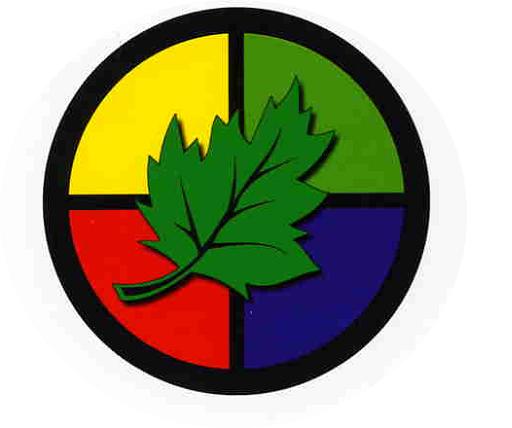         REGISTER OF GOVERNOR/STAFF INTERESTS	RIVINGTON PRIMARY SCHOOL 2020-2021Name & CategoryAppointing BodyTerms of OfficeOfficial responsibilityAttendance at Full Governor meetings 2020-2021CommitteesAttendance 2018-2019Declaration of InterestGlenys ChalkHeadteacherEx-OfficioEx-Officio4/4Resources CommitteeCurriculum Committee1/1NoneLena DennyCo-optedGoverning Body01/09/2020 – 31/08/20243/4Curriculum Committee1/1Governor at Cowley Language CollegeLinda GloverL.A. GovernorL.A. appointed14/07/18 – 13/07/224/4Curriculum Committee1/1Governor at Queen’s Park PrimaryLynn GrahamCo-optedGoverning Body01/09/10– 31/08/244/4Curriculum Committee1/1NoneChris HalliwellCo-opted  Governing Body 10/03/17 –        09/03/21Chair ofGoverning Body4/4Resources CommitteeCurriculum Committee1/1NoneJen LongmanCo-optedGoverning Body25/06/18 – 24/06/224/4Curriculum Committee1/1NoneMark OwenCo-optedGoverning Body15/06/17 – 14/06/21Vice Chair of Governing Body0/4Resources CommitteeCurriculum Committee2/3NoneJon RidgeonCo-optedParent Body16/03/20 – 15/03/243/4Resources CommitteeCurriculum Committee1/1LA EmployeeClaire SewellParent GovernorParent Body14/05/21 – 14/05/251/4N.A.NoneAmy ThomasParent GovernorParent Body14/05/21 – 14/05/251/4N.A.NoneCo-opted Governor vacancy